PLANO DE GESTÃO DE RISCO DA DITECV2.1ESTRUTURA ADMINISTRATIVA 2021-2023Presidente Desembargadora Waldirene CordeiroVice-Presidente Desembargador Roberto BarrosCorregedor-Geral da Justiça Desembargador Élcio MendesJuízes Auxiliares da Presidência Dr. Leandro Leri GrossDra. Andrea da Silva BritoESTRUTURA DIRETORIA DE TECNOLOGIA DA INFORMAÇÃO E COMUNICAÇÃO 2021-2023Afonso Evangelista Araújo – Diretor de Tecnologia da Informação Elson Correia de Oliveira Neto - Gerente de Segurança da Informação Juceir Rocha de Souza - Gerente de SistemasJean Carlos Nery da Costa - Gerente de Rede Lucas Bezerra Feliz – Técnico Judiciário Samuel Braz de Araújo – Analista de SistemasAlessandro de Araújo Mendonça - Técnico Judiciário Ismael Alves de Souza - Técnico JudiciárioAndré Luiz Silva de Souza – Analista de Sistemas Shandler Menezes Gama - Técnico Judiciário Wirton Santos de Almeida - Técnico Judiciário Renato Luis Travasso – Assessor Técnico Nivaldo Rodrigues da Silva - Técnico Judiciário Shelda Farhat Araújo - Técnico JudiciárioRaimundo José da Costa Rodrigues - Assessor Técnico Amilar Sales Alves – Técnico JudiciárioVictor Moura Baldan – Assessor Técnico Neyvo Pinheiro de Souza– Analista de Sistemas João de Oliveira Lima Neto – Técnico JudiciárioRELATÓRIO DE AVALIAÇÃO DERISCOSOBJETO: AV A L IA Ç ÃO DE R IS COS D A D IR ETO R IA D E t e cn ol o gi ad a i nf or ma ç ã o – D ITE CA Gestão de Riscos da DITEC tem como objetivo auxiliar a tomada de decisão, com vistas a prover razoável segurança no cumprimento das atribuições desta Diretoria que contribui para o alcance dos objetivos institucionais. Visa, ainda, estabelecer as métricas e critérios para os processos de análise e avaliação de riscos (estimativas de probabilidade e impacto; nível de risco; e efetividade dos controles), relacionados à sua atuação.RESUMO DA AVALIAÇÃO DE RISCOSFontes utilizadas:( x ) Relatórios de auditoria (	) Relatórios gerenciais( x ) Documentos gerados no processo( x ) Conhecimento e experiência de pessoas-chave( x ) Outros: Manuais de Processos de Trabalho da DITEC; pesquisa na internet em guias de gestão de riscos de outros tribunais de justiça brasileirosQuantidades identificadas:( 33) Eventos de risco ( 38 ) Causas( 30 ) ConsequênciasO levantamento de riscos referentes aos 03 (três) processos sob a responsabilidade da DITEC:Gerenciar sistemas;gerenciar banco de dados e segurança;gerenciar certificados digitais;Para tanto, foram levantadas informações em relatórios de auditoria que apontassem algum tipo de desvio ocorrido, em documentos gerados no processo, nos Manuais de Processos de Trabalho da DITEC, bem como no conhecimento e experiência de pessoas- chave no processo, além de pesquisa realizada na internet. Com isso, foram identificados: 33 (trinta e três) eventos de riscos, 38 (trinta e oito) causas e 30 (trinta) consequências.METODOLOGIA ADOTADATécnicas utilizadas: ( x ) BrainstormingNa etapa de identificação dos riscos, foram utilizadas as técnicas de brainstorming e de análise de SWOT para mapear as fontes de risco e chegar aos possíveis eventos, bem como suas causas e consequências. Para tanto, a equipe da DITEC se reuniu por 4 (quatro) vezes com os gerentes da DITEC, tendo por base os Manuais dos Processos e seus respectivos fluxogramas básicos, e ainda, a partir do conhecimento existente de pessoas-chave. Com os riscos identificados, foram aplicados os critérios definidos em metodologia definida pelo Gabinete Auxiliar da Presidência 01 (GAAUX) com a finalidade de classificar a probabilidade de ocorrência dos eventos e a severidade do impacto das consequências para os objetivos organizacionais. Com os parâmetros aplicados, foi realizado o cálculo do nível de risco, conforme a metodologia adotada.PRINCIPAIS CONCLUSÕESCONTROLES DE RISCO POR ATIVOPara realizar o processo de gestão de riscos da DITEC, foram identificados os ativos (processos de trabalho) prioritários para a Diretoria, considerando sua importância para o funcionamento do Tribunal de Justiça do Estado do Acre (TJAC).Os ativos analisados foram os seguintes processos de trabalho:Gerenciar sistemas;gerenciar banco de dados e segurança;gerenciar certificados digitaisConsiderando a quantidade de riscos por ativos a serem tratados na Diretoria, os processos de trabalho (01) e (02) correspondem cada um, a 97% do total de riscos daDITEC. Os demais ativos (03), representam, cada um deles, 3% do total de riscos.QUANTIDADE DE RISCOS POR NÍVELApós o cálculo da medida de risco, e conforme o seu enquadramento em níveis, os riscos terão seu tratamento priorizado levando em consideração a tolerância a risco da Instituição.Os riscos identificados para a DITEC receberam a serguinte classificação, segundo seu nível de risco residual:PLANO DE TRATAMENTO DE RISCOSOBJETO:	P L A N O	D E	T R A T AM EN TO	D E	R I S CO S	D A	D I R E TO R I A	D E T E C N O L O G I A D A I N FO RM A Ç ÃO – D I T E CAPRESENTAÇÃOO objetivo desta etapa é utilizar os resultados da análise de riscos como subsídios para a tomada de decisões sobre quais riscos necessitam ser tratados e quais terão prioridade no tratamento.Assim, os riscos com maiores dimensões de probabilidade e impacto terão maior classificação de prioridade, em relação àqueles com menores consequências e probabilidades, requerendo estrutura para seu tratamento de acordo com seu nível de criticidade e tolerância a risco da organização.PRIORIZAÇÃO DOS RISCOSA Matriz de Nível de Risco representa a magnitude dos riscos, por meio da multiplicação dos graus de probabilidade e de impacto dos riscos, a fim de subsidiar as etapas de priorização e tratamento, no sentido de determinar tratamento priorizado para aqueles que alcançarem níveis de risco inerente1 mais elevados. No entanto, para efeito de reduzir a subjetividade da análise, há de se distinguir Nível de Risco Inerente e Nível de Risco Residual.O Nível de Risco Residual é o nível de risco após serem considerados os controles utilizados para evitar ou mitigar determinado risco. O produto entre o valor do nível do risco inerente e o fator de avaliação dos controles é denominado Nível do Risco Residual, a seguir é apresentada a Matriz de Análise dos Riscos Residuais da DITEC. A partir desta classificação será planejado o tratamento do risco, por meio de ações com potencial para modificar a probabilidade ou o impacto de um risco.Por óbvio que os riscos que atingirem os níveis “Extremo” e “Alto” deverão ser priorizados quanto ao tratamento, adotando-se as estratégias de evitar ou mitigar, tornando a necessidade de se analisar o custo-benefício da aplicação de controles menor, pois as consequências da ocorrência dos eventos de risco suplantam os custos envolvidos no controle.A DITEC classifiou :11 (Onze) dos seus eventos de risco no nível “Extremo”: 22 (Vinte e dois) dos eventos de risco “Alto”05 ( Cinco) dos riscos como “Médio”1 Nível de risco inerente – aquele antes de considerar qualquer controle preexistente.Matriz de Análise dos Riscos Residuais da DITECCONTROLES APLICÁVEIS AO PROCESSONa sequência serão apresentados os controles existentes e os controles que foram definidos para tratamentos dos riscos.CONTROLES EXISTENTESCONTROLES APLICÁVEIS (novos)PLANO DE TRATAMENTO DE RISCOS DO PROCESSOEsta fase tem por objetivo identificar as ações para tratamento dos riscos que atingiram níveis inaceitáveis ou toleráveis, optando por evitar, transferir, mitigar ou aceitar o risco para promover a melhoria do nível risco 	DETALHAMENTO DE CADA CAMPO DO PLANO, PELA ORDEM DE PRIORIDADE	PLANO	DE	COMUNICAÇÃO	E CONSULTAOBJETO: P L AN O DE  COM U N IC AÇ ÃO  DA  A VA L IA ÇÃO  DE  R IS CO S D A D IR ETO R IA DE TE C NO LOG IA DA IN FO RM AÇ ÃO - D IT ECCONSIDERAÇÕES INICIAISO Plano de Comunicação e Consulta estabelece a forma como a equipe da Diretoria, os envolvidos e interessados devem se comunicar para obter a melhor interação para alcançar os objetivos estabelecidos, informando como a comunicação será estabelecida, que ferramentas serão utilizadas, as partes envolvidas no processo e o objetivo da comunicação. O detalhamento da forma como a Gestão de Riscos vai se comunicar com as partes envolvidas e interessadas está descrito abaixo:PARTES INTERESSADAS E ENVOLVIDASPARTES INTERESSADASPARTES ENVOLVIDAS (INTERNAS)PARTES INTERESSADASPARTES ENVOLVIDAS (INTERNAS)PARTES INTERESSADASPARTES ENVOLVIDAS (INTERNAS)PARTES INTERESSADASPARTES ENVOLVIDAS (INTERNAS)PARTES INTERESSADASPARTES ENVOLVIDAS (INTERNAS)PARTES INTERESSADASPARTES ENVOLVIDAS (INTERNAS)PARTES INTERESSADASPARTES ENVOLVIDAS (INTERNAS)PARTES INTERESSADASPARTES ENVOLVIDAS (INTERNAS)PARTES INTERESSADASPARTES ENVOLVIDAS (INTERNAS)PARTES INTERESSADASPARTES ENVOLVIDAS (INTERNAS)PARTES INTERESSADASPARTES ENVOLVIDAS (INTERNAS)PARTES INTERESSADASPARTES ENVOLVIDAS (INTERNAS)PARTES INTERESSADASPARTES ENVOLVIDAS (INTERNAS)PARTES INTERESSADASPARTES ENVOLVIDAS (INTERNAS)PARTES INTERESSADASPARTES ENVOLVIDAS (INTERNAS)PARTES INTERESSADASPARTES ENVOLVIDAS (INTERNAS)PARTES INTERESSADASPARTES ENVOLVIDAS (INTERNAS)PARTES INTERESSADASPARTES ENVOLVIDAS (INTERNAS)PARTES INTERESSADASPARTES ENVOLVIDAS (INTERNAS)PARTES INTERESSADASPARTES ENVOLVIDAS (INTERNAS)PARTES INTERESSADASPARTES ENVOLVIDAS (INTERNAS)PARTES INTERESSADASPARTES ENVOLVIDAS (INTERNAS)PARTES INTERESSADASPARTES ENVOLVIDAS (INTERNAS)PARTES INTERESSADASPARTES ENVOLVIDAS (INTERNAS)PARTES INTERESSADASPARTES ENVOLVIDAS (INTERNAS)PARTES INTERESSADASPARTES ENVOLVIDAS (INTERNAS)PARTES INTERESSADASPARTES ENVOLVIDAS (INTERNAS)PARTES INTERESSADASPARTES ENVOLVIDAS (INTERNAS)PARTES INTERESSADASPARTES ENVOLVIDAS (INTERNAS)PARTES INTERESSADASPARTES ENVOLVIDAS (INTERNAS)PARTES INTERESSADASPARTES ENVOLVIDAS (INTERNAS)PARTES INTERESSADASPARTES ENVOLVIDAS (INTERNAS)PARTES INTERESSADASPARTES ENVOLVIDAS (INTERNAS)PARTES INTERESSADASPARTES ENVOLVIDAS (INTERNAS)PARTES INTERESSADASPARTES ENVOLVIDAS (INTERNAS)PARTES INTERESSADASPARTES ENVOLVIDAS (INTERNAS)PARTES INTERESSADASPARTES ENVOLVIDAS (INTERNAS)PARTES INTERESSADASPARTES ENVOLVIDAS (INTERNAS)ATIVIDADES DO PLANO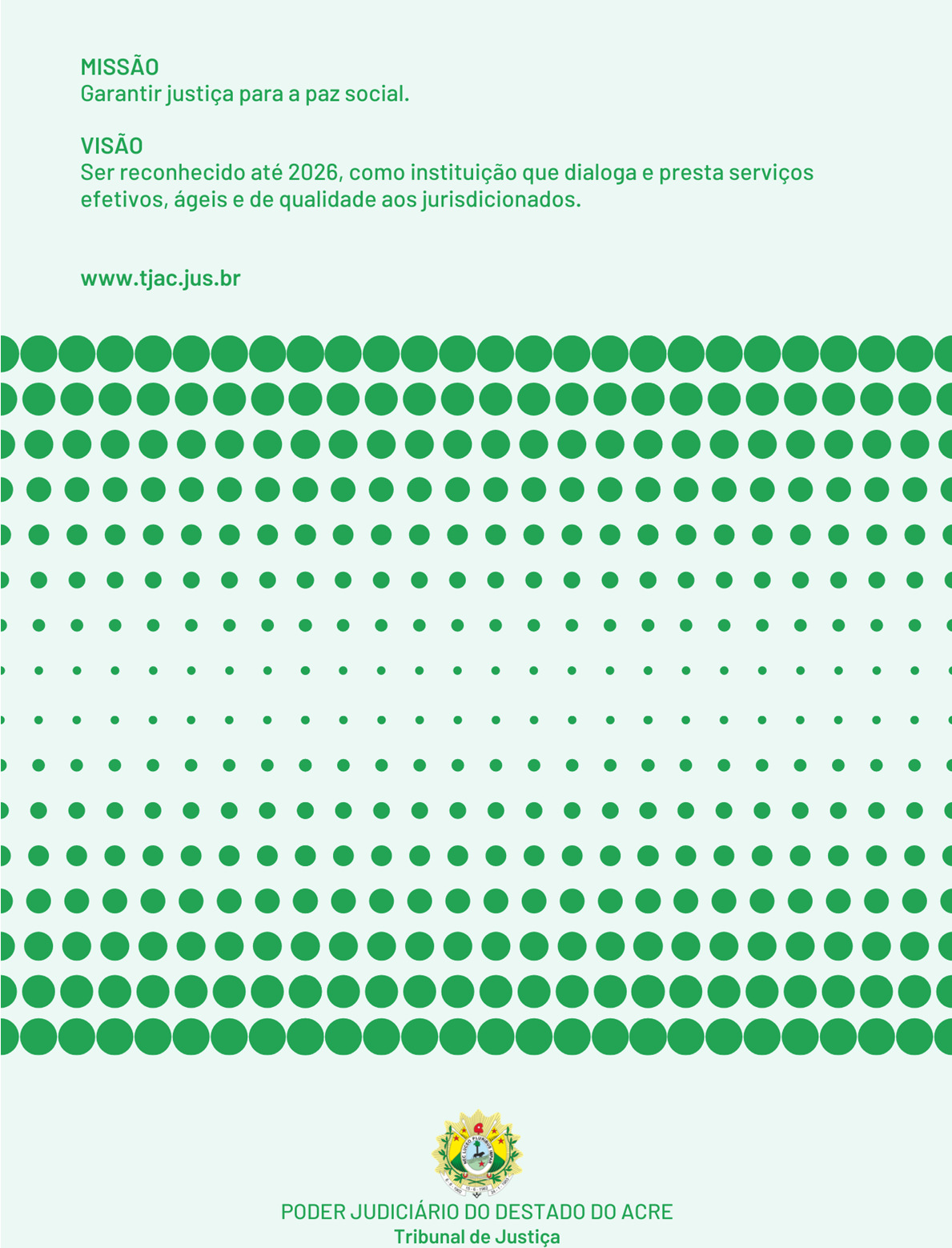 PODER JUDICIÁRIO DO ESTADO DO ACRE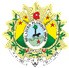 Tribunal de JustiçaDiretoria de Tecnologia da Informação e comunicação – DITECRISCOS POR ATIVOSRISCOS POR ATIVOSRISCOS POR ATIVOSATIVOQUANTIDADE DE RISCOSPERCENTAGEMPROCESSO 01 - Gerenciar sistemas;1539%PROCESSO 02 - gerenciar banco de dados esegurança2258%PROCESSO 03 - gerenciar certificados digitais13%TOTAL7100%RISCOS POR NÍVELRISCOS POR NÍVELRISCOS POR NÍVELNÍVELQUANTIDADE DE RISCOSESTATÍSTICAExtremo-15 < x < 25Alto48 < x < 15Médio273 < x < 8Baixo71 < x < 3TOTAL7Evento de RiscoNÍVEL DE RISCO INE- RENTENRIAcesso não autorizadoExtremo15Ineficiência de acompanhar e mensurar resultados das ações es- tratégicasAlto9Acidente ao manusear equipamentos ou abastecimento do tan- que de combustível.Médio4Falhas dos controles de acesso físico ao Data Center.Extremo15Fator externo à rede elétrica do prédio ou de sua localidade com duração da interrupção superior a 24 horas. Fator interno que comprometa a rede elétrica do prédio com curto circuitos, incên-dios e infiltrações.Extremo16Tempestades Atmosféricas. Oscilações ElétricasAlto12Interrupção da comunicação de internet. Interrupção de forneci- mento de energia. Oscilações de Energia. Falha humana.Extremo16Cópia de segurança dos dados não disponível ou sem integridade em razão de indisponibilidade de rede, quedas ou oscilações deenergia ou erros de configuração das estratégias de backups.Alto10Erros de rede. Quedas ou oscilações de energia. Erros de configu- ração das estratégias de backups.Extremo15Inexistência de contrato de prestação de serviços de internet para link backup.Extremo15Alagamento. Desabamento. Incêndio. Infiltrações decorrentes de águas da chuva e ventanias após evento de destelhamento. Pro- blemas decorrentes de vazamento de água potável, Drenos dos equipamentos condensadores de ar condicionado entupidos, cau- sando inundação no piso elevado ou em cima dos equipamentos. Inundação causada por evento de chuvas que podem comprome- ter sistemas pluviais internos de escoamento de águas.Alto12Variação de temperatura na sala seguraAlto9Indisponibilidade de rede de comunicação de dados. Oscilações de energia elétrica. Procedimento incorreto de acesso ao Storage.Procedimento incorreto de configuração do Storage.Alto10Indisponibilidade de rede de comunicação de dados. Oscilações ou quedas de energia elétrica. Procedimento incorreto no sistema de autenticação unificadoAlto12Erros de configuração de ativos de rede. Queda ou oscilações de energia elétrica. Queima ou falhas de componentes eletrônicos. Falta de conhecimento sobre manutenção preventiva e corretiva em cabeamento estruturado. Ausência de capacitações em redes de comunicação de dados.Alto12Inexistência de conectividade de rede. Falhas ou erros na configu- ração do serviço. Comprometimento do sistema operacional. Ata- ques internos e externosExtremo15Ausência de equipamentos para hospedagem do sistemas, neces- sidade de capacitação de servidores, falta de contratação de em- presa fabrica de softwareExtremo20Servidores sem políticas de valorização, servidores desmotivado,Extremo16Perda de etiqueta de patrimônio, falta de cadastro no GRP refe- rente ao número de série do equipamento, remanejamento sem autorização da DITEC, extravio de equipamentos durante a fase pandemiaMédio6hardware obsoleto, incompatibilidades com sistemas, aumento da demanda de serviços,Extremo16Dificuldades com planejamento sobre os patrimônios ativosAlto9ineficiência para atender demanda de impressãoAlto12Indefinição da fiscalização sobre usabilidadeAlto9Perda da capacidade de planejar, dificuldades de definir métricasAlto9Criticidade alta pela falta de recursos humano, capacitação, valori- zação, possibilidade altíssima de não cumprimentos dos macros desafios do planejamento estratégico, deficiências na elaboração, monitoramento e execução dos planos previstos na resolução 370 CNJ, dificuldades que comprometem a implementação de siste-mas estruturantes da PDPJ, com Pje, e sistemas satélites.Alto12Incapacidade de continuidade dos serviçosAlto12Perda da capacidade de planejar, dificuldades de definir métricas, falta de central de serviços, governança e gestão DITIC, inexistên- cia da implantação da resolução 236/2019Alto12Falta de central de serviços, governança e gestão DITIC, inexistên- cia da implantação da resolução 236/2019Médio6evasão de profissionais especializados para outros setores inter- nos, outros órgãos e empresas privada.Extremo20evasão de profissionais especializados para outros setores inter- nos, outros órgãos e empresas privada.Alto12não cumprimento da resolução e macros desafios da planeja- mento estratégicoAlto12não cumprimento da resolução e macros desafios da planeja- mento estratégico, ausência de ferramentas de gestãoAlto9falta de cumprimento de metas e ações dos planos estratégicos, falta da mensuração dos desenvolvimentosAlto12criticidade alta pela falta de recursos humano, capacitação, valori- zação, possibilidade altíssima de não cumprimentos dos macros desafios do planejamento estratégico, deficiências na elaboração, monitoramento e execução dos planos previstos na resolução 370 CNJ, dificuldades que comprometem a implementação de siste-mas estruturantes da PDPJ, com Pje, e sistemas satélites.Extremo16não cumprimento da resolução e macros desafios da planeja- mento estratégico, ausência de ferramentas de gestãoMédio6falta de capacitação, falta de investimentos, inexistência da im- plantação da resolução 236/2019Alto12não cumprimento da resolução e macros desafios da planeja- mento estratégico, falta de ferramenta de integração de software.Alto8dificuldade para manter o funcionamento operacional do parque computacional tornando indisponível todos os sistemas judiciais,administrativos e extrajudicial.Médio6NÍVEL DE RISCO RESIDUALNÍVEL DE RISCO RESIDUALNÍVEL DE RISCO RESIDUALNÍVEL DE RISCO RESIDUALNÍVEL DE RISCO RESIDUALFATOR DE CONTROLEFATOR DE CONTROLEFATOR DE CONTROLEFATOR DE CONTROLEFATOR DE CONTROLE0,200,400,600,801,00NÍVEL DE RISCO INERENTE20,004,008,0012,0016,0020,00NÍVEL DE RISCO INERENTE20,00231NÍVEL DE RISCO INERENTE19,003,807,6011,4015,2019,00NÍVEL DE RISCO INERENTE19,00NÍVEL DE RISCO INERENTE18,003,607,2010,8014,4018,00NÍVEL DE RISCO INERENTE18,0039NÍVEL DE RISCO INERENTE17,003,406,8010,2013,6017,00NÍVEL DE RISCO INERENTE17,00NÍVEL DE RISCO INERENTE16,003,206,409,6012,8016,00NÍVEL DE RISCO INERENTE16,001351NÍVEL DE RISCO INERENTE15,003,006,009,0012,0015,00NÍVEL DE RISCO INERENTE15,00313NÍVEL DE RISCO INERENTENÍVEL DE RISCO INERENTE9,001,803,605,407,209,00NÍVEL DE RISCO INERENTE9,003191NÍVEL DE RISCO INERENTE8,001,603,204,806,408,00NÍVEL DE RISCO INERENTE8,00123NÍVEL DE RISCO INERENTE7,001,402,804,205,607,00NÍVEL DE RISCO INERENTE7,00NÍVEL DE RISCO INERENTE6,001,202,403,604,806,00NÍVEL DE RISCO INERENTE6,002323NÍVEL DE RISCO INERENTE5,001,002,003,004,005,00NÍVEL DE RISCO INERENTE5,002NÍVEL DE RISCO INERENTE4,000,801,602,403,204,00NÍVEL DE RISCO INERENTE4,00212NÍVEL DE RISCO INERENTE3,000,601,201,802,403,00NÍVEL DE RISCO INERENTE3,002NÍVEL DE RISCO INERENTE2,000,400,801,201,602,00NÍVEL DE RISCO INERENTE2,00NÍVEL DE RISCO INERENTE1,000,200,400,600,801,00NÍVEL DE RISCO INERENTE1,00NÍVEL DE RISCONÍVEL DE RISCOO QUE FAZER ?EXTREMO15 ≤ x ≤ 25Qualquer risco encontrado nessa área deve-se abrir plano de ações para tratamento IMEDIATO com controles e monitoramentos bem definidos.ALTO8 ≤ x < 15Qualquer risco encontrado nessa área deve-se ter uma resposta ao risco com tratamento em um intervalor programado, admite-se postergar o tratamento mediante parecer do gestor de risco, no entanto, deve-se manter atenção nos controles existentes.MÉDIO3 ≤ x < 8Não se faz necessário adotar medidas especiais de tratamento, excetomanter os controles já existente.BAIXO1 ≤ x < 3Apenas acompanhar para verificar eventual mudança de probabilidade e impacto, sem adotar medidas de controle adicionais.Evento de RiscoCONTROLES EXISTENTESpreventivosCONTROLES EXISTENTEScontingenciaisFATOR DECONTROLEAcesso não autorizadoTroca periódica de senhas Requisitos de senhaDesativar acesso externoFracoIneficiência de acompanhar e mensurar resultados das ações es- tratégicasRelatório situacional, processo SEI nº 0002751-24 , 0000535-90Reuniões de Análise da Estratégia para replanejamentoFracoAcidente ao manusear equipamentos ou abastecimento do tan-que de combustível.Não háCapacitação, treinamento de manu-seio e prevençãoFracoFalhas dos controles de acesso físico ao Data Center.Controle de acesso as unidade do TJAC, controle de acesso a Sala CofreAdequação aos requisitos de segu- rança, aquisição de sistema de con-trole de acesso.SatisfatórioFator externo à rede elétrica do prédio ou de sua localidade com duração da interrupção superior a 24 horas. Fator interno que comprometa a rede elétrica do prédio com curto circuitos, incên-dios e infiltrações.Sistema de grupo gerador a combustí- velSistema de entrada automática de energia, contrato de manutençãoMedianoTempestades Atmosféricas. Oscilações ElétricasNão há controle, realizado por análises de sistemas de proteção SPDA e malha de aterramento do Data centerNão há controle contingencial. Nos casos de ocorrência o setor é ins- tado imediatamente para manuten-ção de reparoFracoInterrupção da comunicação de internet. Interrupção de forneci- mento de energia. Oscilações de Energia. Falha humana.Não há controle, necessário relatórios com frequência de eventos, e informa periodicamente os gestoresNão háSatisfatórioCópia de segurança dos dados não disponível ou sem integridadeem razão de indisponibilidade de rede, quedas ou oscilações de energia ou erros de configuração das estratégias de backups.Controle sobre os volumes de dados,necessidade de disponibilização de equipamentosAnalise de volume de dadosSatisfatórioErros de rede. Quedas ou oscilações de energia. Erros de configu- ração das estratégias de backups.Controle sobre os volumes de dados, redundância de backup.Backup diáriosSatisfatórioInexistência de contrato de prestação de serviços de internet para link backup.Contratos de fornecimento de link com duas empresasAcompanhamento da disponibiliza- çãoSatisfatórioAlagamento. Desabamento. Incêndio. Infiltrações decorrentes de águas da chuva e ventanias após evento de destelhamento. Pro- blemas decorrentes de vazamento de água potável, Drenos dos equipamentos condensadores de ar condicionado entupidos, cau- sando inundação no piso elevado ou em cima dos equipamentos. Inundação causada por evento de chuvas que podem comprome-ter sistemas pluviais internos de escoamento de águas.Controle de usuáriosAplicação das políticas de segurançaMedianoVariação de temperatura.Controle de manutençãoManutenção preditivaMedianoIndisponibilidade de rede de comunicação de dados. Oscilações de energia elétrica. Procedimento incorreto de acesso ao Storage.Procedimento incorreto de configuração do Storage.Storage redundantes, políticas de acesso exclusiva para StorageUsar replicação de dadosSatisfatórioIndisponibilidade de rede de comunicação de dados. Oscilações ou quedas de energia elétrica. Procedimento incorreto no sistemade autenticação unificadoRedundância de servidor de autentica- çãoServidores distintos, físico e virtualSatisfatórioErros de configuração de ativos de rede. Queda ou oscilações de energia elétrica. Queima ou falhas de componentes eletrônicos. Falta de conhecimento sobre manutenção preventiva e corretiva em cabeamento estruturado. Ausência de capacitações em redesde comunicação de dados.Sistemas de controle patrimonialRecadastramento dos equipamen- tos, verificação in locoFracoInexistência de conectividade de rede. Falhas ou erros na configu-ração do serviço. Comprometimento do sistema operacional. Ata- ques internos e externosBanco de redundantes, políticas de acesso exclusiva para banco de dadosUsar replicação de banco de dadosMedianoAusência de equipamentos para hospedagem do sistemas, neces-sidade de capacitação de servidores, falta de contratação de em- presa fabrica de softwareAcompanhamento das recomendações do CNJNão existeMedianoServidores sem políticas de valorização, servidores desmotivado,Não apresentadoNão existeMedianoPerda de etiqueta de patrimônio, falta de cadastro no GRP refe-rente ao número de série do equipamento, remanejamento sem autorização da DITEC, extravio de equipamentos durante a fase pandemiaSistema de apoioConferencias em chek listMedianoHardware obsoleto, incompatibilidades com sistemas, aumento da demanda de serviços,Substituição gradual, conforme de- manda de necessidadesDiagnósticos situacionaisMedianoDificuldades com planejamento sobre os patrimônios ativosSistema de controle patrimonialConferencia em Loco.MedianoIneficiência para atender demanda de impressãoNão existe controles preventivos, ape- nas manutenção de reparoNão existeMedianoIndefinição da fiscalização sobre usabilidadeNão existe controles sobre o uso dastomadas, apenas ações quando neces- sáriaNão existe ou não executadaFracoPerda da capacidade de planejar, dificuldades de definir métricasExiste lei de adequação da estruturaDITEC, mas não ouve implantação de fato.Não existeFracoCriticidade alta pela falta de recursos humano, capacitação, valori-zação, possibilidade altíssima de não cumprimentos dos macros desafios do planejamento estratégico, deficiências na elaboração, monitoramento e execução dos planos previstos na resolução 370 CNJ, dificuldades que comprometem a implementação de siste-mas estruturantes da PDPJ, com Pje, e sistemas satélites.As divulgações estão sendo realizadas conforme calendário.Plano de trabalhoSatisfatórioIncapacidade de continuidade dos serviçosExiste lei de adequação da estruturaDITEC, mas não ouve implantação de fato.Não existeMedianoPerda da capacidade de planejar, dificuldades de definir métricas, falta de central de serviços, governança e gestão DITIC, inexistên-cia da implantação da resolução 236/2019Existe lei de adequação da estrutura DITEC, mas não ouve implantação defato.Não existeMedianoFalta de central de serviços, governança e gestão DITIC, inexistên- cia da implantação da resolução 236/2019Existe lei de adequação da estruturaDITEC, mas não ouve implantação de fato.Não existeSatisfatórioEvasão de profissionais especializados para outros setores inter- nos, outros órgãos e empresas privada.Não apresentadoNão existenteFracoEvasão de profissionais especializados para outros setores inter- nos, outros órgãos e empresas privada.Não apresentadoNão existenteMedianoNão cumprimento da resolução e macros desafios da planeja- mento estratégicoExiste controles para alinhamento nos Planos PDTIC, capacitação, Transforma- ção digital e continuidade dos serviços.Monitorar as demandas relaciona- das.MedianoNão cumprimento da resolução e macros desafios da planeja- mento estratégico, ausência de ferramentas de gestãoAs metas são acompanhadas via plani- lhasMonitoramento das metasSatisfatórioFalta de cumprimento de metas e ações dos planos estratégicos, falta da mensuração dos desenvolvimentosAs propostas orçamentarias são elabo- radas pela Diretoria de Gestão estraté-gica.Solicitar alinhamento as metas do planejamento estratégico e metasnacionaisMedianoCriticidade alta pela falta de recursos humano, capacitação, valori- zação, possibilidade altíssima de não cumprimentos dos macros desafios do planejamento estratégico, deficiências na elaboração, monitoramento e execução dos planos previstos na resolução 370 CNJ, dificuldades que comprometem a implementação de siste-mas estruturantes da PDPJ, com Pje, e sistemas satélites.Plano de contrataçãoPriorização de sistemasMedianoNão cumprimento da resolução e macros desafios da planeja- mento estratégico, ausência de ferramentas de gestãoPublicações realizadas conforme calen- dário.Controle de prazoSatisfatórioFalta de capacitação, falta de investimentos, inexistência da im- plantação da resolução 236/2019Acompanhar os contratos relacionados com a TIPano de trabalho, acompanha- mento dos contratos novosMedianoNão cumprimento da resolução e macros desafios da planeja- mento estratégico, falta de ferramenta de integração de software.Redundância de servidor de autentica- çãoServidores distintos, físico e virtualSatisfatórioDificuldade para manter o funcionamento operacional do parque computacional tornando indisponível todos os sistemas judiciais, administrativos e extrajudicial.Monitoramento das necessidades, Plano de aquisições, comunicação for- mal para alta gestãoA gestão dos ativos de infraestru- tura tecnológica deverá ser realizada por meio da definição dos processos, visando oregistro e monitoramento da locali- zação de cada ativoMedianoNovos controles por riscos identificadosNovos controles por riscos identificadosNovos controles por riscos identificadosEVENTO DE RISCOPROBABILIDADEAÇÃO DE MITIGAÇÃO/MELHORIA PREVENTIVA/CONTINGENCIALAcesso não autorizado5: muito altaevento repetitivo e constante.Capacitação da equipe em ferramentas de segurança de dadosaquisição de ferramentas de gestão deacessoIneficiência de acompanhar e mensurar resultados das ações es- tratégicas3: médiaevento esperado, de frequência reduzida, e com histórico de ocorrência conhecido pela maioria dos gestores e operadores do processo.Realizar ações que garanta dotação orça- mentaria, contratar pessoas, capacitar equipe, valorizaçãoAcidente ao manusear equipamentos ou abastecimento do tan- que de combustível.1:muito baixaevento extraordinário, sem histórico de ocor-rência.Realizar capacitação e implementar ferra- mentas de controle.Falhas dos controles de acesso físico ao data center.3: médiaevento esperado, de frequência reduzida, e com histórico de ocorrência conhecido pela maioria dos gestores e operadores do processo.Comunicar a alta gestãopromover a aquisição e implementaçãoFator externo à rede elétrica do prédio ou de sua localidade com duração da interrupção superior a 24 horas. Fator interno que comprometa a rede elétrica do prédio com curto circuitos, incên- dios e infiltrações.4: altaevento usual, com histórico de ocorrência am- plamente conhecido.Capacitar a equipe em monitoramentoTempestades atmosféricas. Oscilações elétricas3: médiaevento esperado, de frequência reduzida, e com histórico de ocorrência conhecido pela maioria dos gestores e operadores do processo.Acompanhar através de relatórios de ma- nutenção e aferição da eficiência da malha de aterramentoInterrupção da comunicação de internet. Interrupção de forneci- mento de energia. Oscilações de energia. Falha humana.4: altaevento usual, com histórico de ocorrência am- plamente conhecido.Registrar os eventos para solicitação de melhorias junto a concessionária de ener- gia elétricaCópia de segurança dos dados não disponível ou sem integridade em razão de indisponibilidade de rede, quedas ou oscilações de energia ou erros de configuração das estratégias de backups.2: baixaevento casual e inesperado, sem histórico de ocorrência.Acompanhar a evolução de aumento de dados, adquirir equipamentos backupsErros de rede. Quedas ou oscilações de energia. Erros de configu- ração das estratégias de backups.3: médiaevento esperado, de frequência reduzida, e com histórico de ocorrência conhecido pela maioria dos gestores e operadores do processo.Monitorar a execução dos procedimentosInexistência de contrato de prestação de serviços de internet para link backup.3: médiaevento esperado, de frequência reduzida, e com histórico de ocorrência conhecido pela maioria dos gestores e operadores do processo.Acompanhas os serviços, busca por novas tecnologiasAlagamento. Desabamento. Incêndio. Infiltrações decorrentes de águas da chuva e ventanias após evento de destelhamento. Pro- blemas decorrentes de vazamento de água potável, drenos dos equipamentos condensadores de ar condicionado entupidos, cau- sando inundação no piso elevado ou em cima dos equipamentos. Inundação causada por evento de chuvas que podem comprome- ter sistemas pluviais internos de escoamento de águas.3: médiaevento esperado, de frequência reduzida, e com histórico de ocorrência conhecido pela maioria dos gestores e operadores do processo.Realizar manutenção preditivaVariação de temperatura.3: médiaevento esperado, de frequência reduzida, e com histórico de ocorrência conhecido pela maioria dos gestores e operadores do processo.Realizar manutenção preditivaIndisponibilidade de rede de comunicação de dados. Oscilações de energia elétrica. Procedimento incorreto de acesso ao Storage. Procedimento incorreto de configuração do Storage.2: baixaevento casual e inesperado, sem histórico de ocorrência.Analises diários com controle de alertas, atualizaçõesIndisponibilidade de rede de comunicação de dados. Oscilações ou quedas de energia elétrica. Procedimento incorreto no sis- tema de autenticação unificado3: médiaevento esperado, de frequência reduzida, e com histórico de ocorrência conhecido pela maioria dos gestores e operadores do processo.Monitoramento diário dos servidores de autenticaçãoErros de configuração de ativos de rede. Queda ou oscilações de energia elétrica. Queima ou falhas de componentes eletrônicos. Falta de conhecimento sobre manutenção preventiva e corretiva em cabeamento estruturado. Ausência de capacitações em redes de comunicação de dados.3: médiaevento esperado, de frequência reduzida, e com histórico de ocorrência conhecido pela maioria dos gestores e operadores do processo.Elaboração de vistoria semestralmenteInexistência de conectividade de rede. Falhas ou erros na configu- ração do serviço.  Comprometimento do sistema operacional.Ataques internos e externos3: médiaevento esperado, de frequência reduzida, e com histórico de ocorrência conhecido pela maioria dos gestores e operadores do processo.Monitoramento das sistemasAusência de equipamentos para hospedagem do sistemas, neces- sidade de capacitação de servidores, falta de contratação de em- presa fabrica de software5: muito altaevento repetitivo e constante.Elaboração de projetos e disponibilização de dotação orçamentaria.Servidores sem políticas de valorização, servidores desmotivado,4: altaevento usual, com histórico de ocorrência am- plamente conhecido.Elaboração de plano de valorização exclu- siva para DITECPerda de etiqueta de patrimônio, falta de cadastro no GRP refe- rente ao número de série do equipamento, remanejamento sem autorização da ditec, extravio de equipamentos durante a fase pandemia2: baixaevento casual e inesperado, sem histórico de ocorrência.Adoção de metodologia para controle.Hardware obsoleto, incompatibilidades com sistemas, aumentoda demanda de serviços,4: altaevento usual, com histórico de ocorrência am- plamente conhecido.Elaborar diagnostico situacionalDificuldades com planejamento sobre os patrimônios ativos3: médiaevento esperado, de frequência reduzida, e com histórico de ocorrência conhecido pela maioria dos gestores e operadores do processo.Elaborar metodologia de controleIneficiência para atender demanda de impressão3: médiaevento esperado, de frequência reduzida, e com histórico de ocorrência conhecido pela maioria dos gestores e operadores do processo.Terceirizar serviços de impressãoIndefinição da fiscalização sobre usabilidade3: médiaevento esperado, de frequência reduzida, e com histórico de ocorrência conhecido pela maioria dos gestores e operadores do processo.Elaborar metodologia de controlePerda da capacidade de planejar, dificuldades de definir métricas3: médiaevento esperado, de frequência reduzida, e com histórico de ocorrência conhecido pela maioria dos gestores e operadores do processo.Capacitar, monitorarCriticidade alta pela falta de recursos humano, capacitação, valo-rização, possibilidade altíssima de não cumprimentos dos macros desafios do planejamento estratégico, deficiências na elaboração, monitoramento e execução dos planos previstos na resolução 370 CNJ, dificuldades que comprometem a implementação de sis- temas estruturantes da PDPJ, com Pje, e sistemas satélites.3: médiaevento esperado, de frequência reduzida, e com histórico de ocorrência conhecido pela maioria dos gestores e operadores do processo.Capacitação, monitoramento e controledas açõesIncapacidade de continuidade dos serviços3: médiaevento esperado, de frequência reduzida, e com histórico de ocorrência conhecido pela maioria dos gestores e operadores do processo.Implementar os processos conforme defi-nido em leiPerda da capacidade de planejar, dificuldades de definir métricas,falta de central de serviços, governança e gestão DITIC, inexistên- cia da implantação da resolução 236/20193: médiaevento esperado, de frequência reduzida, e com histórico de ocorrência conhecido pela maioria dos gestores e operadores do processo.Adotar políticas de melhoramento, capaci-tar, valorizarFalta de central de serviços, governança e gestão DITIC, inexistên-cia da implantação da resolução 236/20192: baixaevento casual e inesperado, sem histórico de ocorrência.Adotar políticas de melhoramento estrutu-ral, capacitar, valorizarEvasão de profissionais especializados para outros setores inter-nos, outros órgãos e empresas privada.5: muito altaevento repetitivo e constante.Realizar ações de valorização, capacitaçãoadoção de metodologias de compensação financeiraEvasão de profissionais especializados para outros setores inter-nos, outros órgãos e empresas privada.4: altaevento usual, com histórico de ocorrência am- plamente conhecido.Realizar semestralmente relatório de rota-tividadeNão cumprimento da resolução e macros desafios da planeja- mento estratégico3: médiaevento esperado, de frequência reduzida, e com histórico de ocorrência conhecido pela maioria dos gestores e operadores do processo.Elaborar alinhamento dos planoNão cumprimento da resolução e macros desafios da planeja-mento estratégico, ausência de ferramentas de gestão3: médiaevento esperado, de frequência reduzida, e com histórico de ocorrência conhecido pela maioria dos gestores e operadores do processo.Realizar acompanhamento dos resultadosFalta de cumprimento de metas e ações dos planos estratégicos, falta da mensuração dos desenvolvimentos3: médiaevento esperado, de frequência reduzida, e com histórico de ocorrência conhecido pela maioria dos gestores e operadores do processo.Elaborar proposta orçamentaria alinhada ao PDTICCriticidade alta pela falta de recursos humano, capacitação, valo- rização, possibilidade altíssima de não cumprimentos dos macros desafios do planejamento estratégico, deficiências na elaboração, monitoramento e execução dos planos previstos na resolução 370 CNJ, dificuldades que comprometem a implementação de sis- temas estruturantes da PDPJ, com Pje, e sistemas satélites.4: altaevento usual, com histórico de ocorrência am- plamente conhecido.Realizar contratação de serviços conforme requisitos entic-judNão cumprimento da resolução e macros desafios da planeja- mento estratégico, ausência de ferramentas de gestão2: baixaevento casual e inesperado, sem histórico de ocorrência.Publicar no repositório nacional os artefa- tos de contratação.Falta de capacitação, falta de investimentos, inexistência da im- plantação da resolução 236/20194: altaevento usual, com histórico de ocorrência am- plamente conhecido.Realizar aderência dos processos de aquisi- ção conforme as determinações do CNJNão cumprimento da resolução e macros desafios da planeja- mento estratégico, falta de ferramenta de integração de sof- tware.2: baixaevento casual e inesperado, sem histórico de ocorrência.Adotar os padrões definidos pelo CNJDificuldade para manter o funcionamento operacional do parque computacional tornando indisponível todos os sistemas judiciais, administrativos e extrajudicial.2: baixaevento casual e inesperado, sem histórico de ocorrência.Elaborar relatório situacional bimestral- menteEVENTO DE RISCONÍVEL DE RISCO INERENTECONTROLES EXISTENTES PREVENTIVOSAÇÃODESCRIÇÃORESPONSÁVEL (GESTOR DE RISCO)PREVISÃO DE INÍCIOPREVISÃO DE TÉR- MINOFREQUÊN- CIA DE CO- MUNICA- ÇÃOAcesso não autorizadoExtremoTroca periódica de senhas Requisitos de senhaRealizar monito- ramento eficienteIdentificar os pontos fracos e im- plementar ações de controleManter os equipamentos de con- trole de acesso atualizadosGerente da GESEG21/04/202219/12/2022BimestralIneficiência de acompa- nhar e mensurar resul- tados das ações estra- tégicasAltoRelatório situa- cional, pro- cesso SEI nº 0002751-24 ,0000535-90Realizar monito- ramento eficienteRealizar acompanhamento diá- rio, observando as datas e anda- mentos das ações- Comunicar a Alta GestãoCumprir os prazosDiretor DITEC02/04/202219/12/2022SemestralAcidente ao manusear equipamentos ou abas- tecimento do tanque de combustível.MédioNão háCapacitar equipeRealizar levantamento e deman- dar cursos específicos junto à ESJUDRealizar treinamento operacional com evidencias em riscos de aci- denteRealizar reunião com empresa de manutenção afim de mitigar os ricos envolvidos na atividadeGerente da GESEG16/03/202219/12/2022DiáriaFalhas dos controles de acesso físico ao Data Center.ExtremoControle de acesso as uni- dade do TJAC, controle de acesso a Sala CofreMonitoramento e ControleRealizar manutenção continuada nos equipamentos de acessoRealizar atualização dos equipa- mentos obsoleto.Diretor da DI- TEC16/03/202219/12/2022BimestralFator externo à rede elétrica do prédio ou de sua localidade com du- ração da interrupção superior a 24 horas.Fator interno que com- prometa a rede elétrica do prédio com curto cir- cuitos, incêndios e infil- trações.Extremosistema de grupo gerador a combustívelRealizar monito- ramentoRealizar acompanhamento do funcionamento dos itens de backupRealizar manutenção dos equi- pamentosElaborar relatório situacional pe- riódico. Informar a alta gestãoGerente GESEG04/04/202219/12/2022SemestralTempestades Atmosfé- ricas. Oscilações Elétri- casAltoNÃO há con- trole, realizado por análises de sistemas de proteção SPDA e malha de aterramento doData centerManter o sistema de proteção SPDARealizar diagnostico de eficiênciaRealizar manutenção preventivaRealizar teste de qualidadeGerente da GESEG04/04/202205/02/2023SemestralInterrupção da comuni- cação de internet. Inter- rupção de fornecimento de energia. Oscilações de Energia. Falha hu- mana.Extremonão há con- trole, necessá- rio relatórios com frequência de eventos, e informa periodi- camente os gestoresElaborar planos de manutençãoRealizar levantamento e deman- dar empresa de manutençãoIdentificar as necessidades Rea- lizar teste periódicosResponsável pelas unida- des04/04/202205/02/2023BimestralCópia de segurança dos dados não disponí- vel ou sem integridade em razão de indisponi- bilidade de rede, que- das ou oscilações de energia ou erros de configuração das estra-tégias de backups.AltoControle sobre os volumes de dados, necessi- dade de dispo- nibilização de equipamentosobter copias de segurançaRealizar copias de segurança conforme plano Realizar testes de consistências de dadosResponsável pela unidade01/01/202206/02/2023DiáriaErros de rede. Quedas ou oscilações de ener- gia. Erros de configura- ção das estratégias de backups.ExtremoControle sobre os volumes de dados, redun- dância de backup.Manter o funcio- namento da rede de dados e co- municaçãoElaborar relatório situacional pe- riódicoAtualizar equipamentos obsole- tosGerente da GESEG04/04/202219/12/2023DiáriaInexistência de contrato de prestação de servi- ços de internet para link backup.ExtremoContratos de fornecimento de link com duas empresasContratar servi- ços de internetElaborar plano de contrataçãoFiscalizar serviços prestadosGerente da GESEG01/01/202206/02/2023DiáriaAlagamento. Desaba- mento. Incêndio. Infil- trações decorrentes de águas da chuva e ven- tanias após evento de destelhamento. Proble- mas decorrentes de va- zamento de água potá- vel, Drenos dos equipa- mentos condensadores de ar condicionado en- tupidos, causando inundação no piso ele- vado ou em cima dos equipamentos. Inunda- ção causada por evento de chuvas que podem comprometer sistemas pluviais inter- nos de escoamento deáguas.AltoControle de usuáriosRealizar manu- tenção preven- tivaElaborar plano de manutenção periódicaRealizar atualização dos equipa- mentos obsoletosElaborar e manter atualizado pla- nos de recuperação de desastres (DRP)Gerente da GESEG04/04/202219/12/2023BimestralVariação de tempera- tura.AltoControle de manutençãoMonitorar 24ho- ras a tempera- tura do ambienteElaborar plano de monitora- mento, uso de sensores com alarmeManter equipamentos backupGerente da GESEG04/04/202206/02/2023MensalIndisponibilidade de rede de comunicação de dados. Oscilações de energia elétrica.Procedimento incorreto de acesso ao Storage. Procedimento incorreto de configuração do Storage.AltoStorage redun- dantes, políti- cas de acesso exclusiva para StorageMonitoramento e controleElaborar plano de segurança. Realizar monitoramento diário com registro de eventos e sinis- trosRealizar capacitação periódica com servidores do setorGerente da GESEG04/04/202219/12/2023BimestralIndisponibilidade de rede de comunicação de dados. Oscilações ou quedas de energia elétrica. Procedimento incorreto no sistema de autenticação unificadoAltoRedundância de servidor de autenticaçãoDiversificação em autenticação de usuáriosRealizar plano de implantação Realizar monitoramento Disponi- bilizar no mínimo três métodos de autenticaçãoGerente da GESEG04/04/202206/02/2023DiáriaErros de configuração de ativos de rede.Queda ou oscilações de energia elétrica. Queima ou falhas de componentes eletrôni- cos. Falta de conheci- mento sobre manuten- ção preventiva e corre- tiva em cabeamento estruturado. Ausência de capacitações em re- des de comunicação de dados.AltoSistemas de controle patri- monialMonitoramento e controleCapacitar equipe para atuar em alto nívelElaborar plano de manutenção periódicoManutenção periódica nos equi- pamentosDITEC/DILOG04/04/202219/12/2023SemestralInexistência de conecti- vidade de rede. Falhas ou erros na configura- ção do serviço. Com- prometimento do sis- tema operacional. Ata- ques internos e exter-nosExtremoBanco de re- dundantes, po- líticas de acesso exclu- siva para banco de dadosProver redundân- cia de conexãoElaborar plano de continuidade dos serviçosGerente GESEG/ Ge-rente GESIS04/04/202206/02/2023DiáriaAusência de equipa- mentos para hospeda- gem do sistemas, ne- cessidade de capacita- ção de servidores, falta de contratação deExtremoAcompanha- mento das re- comendações do CNJProver equipa- mentos adequa- dosCapacitar equipeCapacitar equipeAdquirir equipamentos necessá- riosAlta Gestão04/04/202219/12/2026Bimestralempresa fabrica de sof- twareServidores sem políti- cas de valorização, ser- vidores desmotivado,ExtremoNão apresen- tadoValorização dos servidores da DI- TECRealizar plano de valorização dos servidores da DITECElaborar estratégias de conten- ção de evasão de servidoresImplantar plano de rotatividade de servidoresPRESI/DIPES04/04/202206/02/2023SemestralPerda de etiqueta de patrimônio, falta de ca- dastro no GRP refe- rente ao número de sé- rie do equipamento, re- manejamento sem au- torização da DITEC, extravio de equipamen- tos durante a fase pan- demiaMédiosistema de apoioMitigar as perdas de equipamentosElaborar pesquisa para saber o percentual de equipamentos alo- cados em local desconhecido e incerto, descobrir o motivo das perdas e propor soluçãoElaborar metodologia de controleDRVAC/DI- TEC04/04/202219/12/2023Bimestralhardware obsoleto, in- compatibilidades com sistemas, aumento da demanda de serviços,ExtremoSubstituição gradual, con- forme demanda de necessida- desAdquirir equipa- mentosElaborar diagnostico situacionalAdquirir equipamentos novoselaborar relatório das demandasDITEC/PRESI04/04/202206/02/2023SemestralDificuldades com pla- nejamento sobre os pa- trimônios ativosAltoSistema de controle patri- monialprover controle dos patrimônios de TIElabora relatório com levanta- mento patrimonialDefinir regras sobre mudança de local dos equipamentosCapacitar servidoresDI- TEC/DRVAC04/04/202219/12/2023Semestralineficiência para aten- der demanda de im- pressãoAltonão existe con- troles preventi- vos, apenasmanutenção de reparoProver recursos para impressãoTerceirizar serviços de impres- sãoAdotar metodologias de otimiza- ção de recursos de impressãoDITEC04/04/202206/02/2023SemestralIndefinição da fiscaliza- ção sobre usabilidadeAltonão existe con- troles sobre o uso das toma- das, apenas ações quando necessáriaProver controleElaborar regras para uso das to- madas estabilizadas e difundir na instituiçãoRealizar campanhas de concreti- zaçãoDRVAC/DI- TEC04/04/202219/12/2023BimestralPerda da capacidade de planejar, dificulda- des de definir métricasAltoExiste lei de adequação da estrutura DI- TEC, mas não ouve implanta- ção de fato.Fortalecer equipe de governançaImplantar o quadro funcional pre- visto na Lei complementar 380/2021-Atualização do organograma da estrutura administrativaCapacitação dos servidores da DITEC em governançaDITEC/equipe de gover- nança04/04/202206/02/2023BimestralCriticidade alta pela falta de recursos hu- mano, capacitação, va- lorização, possibilidade altíssima de não cum- primentos dos macros desafios do planeja- mento estratégico, defi- ciências na elaboração, monitoramento e exe- cução dos planos pre- vistos na resolução 370 CNJ, dificuldades que comprometem a imple- mentação de sistemas estruturantes da PDPJ, com Pje, e sistemas satélites.AltoAs divulgações estão sendo re- alizadas con- forme calendá- rio.Prover meiosCapacitar servidoresElaborar plano trabalho para cumprimento de metasCompor quadro funcionalDITEC/equipe de gover- nança04/04/202219/12/2023BimestralIncapacidade de conti- nuidade dos serviçosAltoExiste lei de adequação da estrutura DI- TEC, mas não ouve implanta- ção de fato.Elaborar plano de continuidade dos serviçosRealizar levantamento dos servi- ços em andamentoRealizar levantamento dos servi- ços novos necessáriosElaborar planoDIPES04/04/202206/02/2023SemestralPerda da capacidade de planejar, dificulda- des de definir métricas, falta de central de ser- viços, governança e gestão DITIC, inexis- tência da implantação da resolução 236/2019AltoExiste lei de adequação da estrutura DI- TEC, mas não ouve implanta- ção de fato.Reter talentosCapacitar servidoresRealizar oficinas de cunho moti- vacionalValorizar servidores com gratifi- cação especifica para área de TIDIPES04/04/202219/12/2023BimestralFalta de central de ser- viços, governança e gestão DITIC, inexis- tência da implantação da resolução 236/2019MédioExiste lei de adequação da estrutura DI- TEC, mas não ouve implanta-ção de fato.Estruturar o setor de governançaCapacitar servidoresRealizar oficinas de cunho moti- vacionalValorizar servidores com gratifi- cação especifica para área de TIDIPES/DI- GES04/04/202206/02/2023Semestralevasão de profissionais especializados para ou- tros setores internos, outros órgãos e empre- sas privada.Extremonão apresen- tadoReter talentosRealizar levantamento da rotativi- dade dos servidores da TIElaborar relatório periódico da ro- tatividadeAdotar políticas de controle de evasão e rotatividadeDIPES04/04/202219/12/2023Semestralevasão de profissionais especializados para ou- tros setores internos, outros órgãos e empre- sas privada.Altonão apresen- tadoElaborar estudo de rotatividade de servidoresRealizar levantamento da rotativi- dade dos servidores da TIElaborar relatório periódico da ro- tatividadeAdotar políticas de controle de evasão e rotatividadeDIPES04/04/202206/02/2023Semestralnão cumprimento da resolução e macros de- safios da planejamento estratégicoAltoexiste controles para alinha- mento nos Pla- nos PDTIC, ca- pacitação, Transformação digital e conti- nuidade dosserviços.Alinhamento com ENTIC-JUDElaborar Plano Diretor alinhado ao entic-judAcompanhar o cumprimento das metas e recomendaçõesDiretor DI- TEC/equipe governança04/04/202219/12/2023Bimestralnão cumprimento da resolução e macros de- safios da planejamento estratégico, ausência de ferramentas de ges- tãoAltoAs metas são acompanhadas via planilhasProver o acom- panhamento das metasElaborar plano de trabalhoAcompanhar os cumprimentos das metas resolução 370Diretor DI- TEC/equipe governança04/04/202220/12/2023Semestralfalta de cumprimento de metas e ações dos planos estratégicos, falta da mensuração dos desenvolvimentosAltoAs propostas orçamentarias são elaboradas pela Diretoria de Gestão es- tratégica.Elaborar propos- tas orçamentá- rias alinhadas ao PDTICRealizar levantamento das ne- cessidadesElaborar diagnostico detalhado das necessidadesPrever as demandas dos proje- tos a serem implantadasDIGES/DITEC04/04/202219/12/2023Semestralcriticidade alta pela falta de recursos hu- mano, capacitação, va- lorização, possibilidade altíssima de não cum- primentos dos macros desafios do planeja- mento estratégico, defi- ciências na elaboração, monitoramento e exe- cução dos planos pre- vistos na resolução 370 CNJ, dificuldades que comprometem a imple- mentação de sistemas estruturantes da PDPJ, com Pje, e sistemas satélites.ExtremoPlano de con- trataçãoRealizar contra- tação de serviços de desenvolvi- mento e de sus- tentação de sis- temas de infor- mação obede- cendo os requisi- tos estabelecidos na ENTICJUDRealizar levantamento das ne- cessidadesElaborar diagnostico detalhado das necessidadesAlinhar as especificações neces- sárias dos sistemas afim de aten- der os requisitos do ENTIC-JUDDILOG/DITEC04/04/202220/12/2023Semestralnão cumprimento da resolução e macros de- safios da planejamento estratégico, ausência de ferramentas de ges- tãoMédiopublicações re- alizadas con- forme calendá- rio.Disponibilizar junto ao repositó- rio nacional arte- fatos de contrata- çõesPublicar as ações realizadas na TIManter atualizado o repositórioDiretor DI- TEC/ Setor de governança04/04/202219/12/2023Semestralfalta de capacitação, falta de investimentos, inexistência da implan- tação da resolução 236/2019AltoAcompanhar os contratos rela- cionados com a TIFomentar a ade- rência dos pro- cessos de aquisi- ções de bens e contratação de serviços de TIC às determina-ções do CNJAlinhar as contratações das reco- mendações do CNJCapacitar servidores para cum- primento da resoluçãoDifundir na instituição sobre a ne- cessidade de adesãoDILOG/DITEC04/04/202220/12/2023Bimestralnão cumprimento da resolução e macros de- safios da planejamento estratégico, falta de fer- ramenta de integração de software.AltoRedundância de servidor de autenticaçãoAderir ao padrão nacional definido pelo CNJ para a utilização das credenciais de login único e in-terface de intera- ção dos sistemasElaborar diagnostico das neces- sidadesElaborar plano de trabalho para implantaçãoCapacitar servidoresDiretor DI- TEC/setor de governança04/04/202219/12/2023BIMES- TRALdificuldade para manter o funcionamento opera- cional do parque com- putacional tornando in- disponível todos os sis- temas judiciais, admi- nistrativos e extrajudi- cial.MédioMonitoramento das necessida- des, Plano de aquisições, co- municação for- mal para alta gestãoManter a gestão dos ativos de in- fraestrutura tec- nológicaElaborar Relatório dos ativos de infraestrutura tecnológicaDiagnosticar os equipamentos por tempo de aquisição para sub- sidiar planejamento de substitui- ção.Substituir os equipamentos obso- leto.Diretor DITEC04/04/202220/12/2023BIMES- TRALEVENTO DE RISCO 1Acesso não autorizadoNível de risco atual Controle atualControles novosExtremoNível de risco atual Controle atualControles novosTroca periódica de senhasRequisitos de senhaNível de risco atual Controle atualControles novosCapacitação da equipe em ferramentas de segurança de dadosAquisição de ferramentas de gestão de acessoDescriçãoGestor do controleIdentificar os pontos fracos e implementar ações de controleManter os equipamentos de controle de acesso atualizadosDescriçãoGestor do controleGerente da GESEGPrazo para implantação21/04/2022MonitoramentoSemestralNível de risco pretendidoBaixoEVENTO DE RISCO 2Ineficiência de acompanhar e mensurar resultados das ações estratégicasNível de risco atualAltoControle atualSimControles novosSimDescriçãoRealizar acompanhamento diário, observando as datas e andamentos das açõesComunicar a Alta GestãoCumprir os prazosGestor do controleDiretor DITECPrazo para implantação02/04/2022MonitoramentoPeriodicidadeSemestralNível de risco pretendidoBaixoEVENTO DE RISCO 3Acidente ao manusear equipamentos ou abastecimento do tanque de combustível.Nível de risco atualMédioControle atualSimControles novosSimDescriçãoRealizar levantamento e demandar cursos específicos junto à ESJUDRealizar treinamento operacional com evidencias em riscos de acidenteRealizar reunião com empresa de manutenção afim de mitigar os ricos envolvi- dos na atividadeGestor do controleGerente da GESEGPrazo para implantação16/03/2022MonitoramentoPeriodicidadeDiáriaNível de risco pretendidoBaixoEVENTO DE RISCO 4Falhas dos controles de acesso físico ao Data Center.Nível de risco atualExtremoControle atualSimControles novosSimDescriçãoRealizar manutenção continuada nos equipamentos de acessoRealizar atualização dos equipamentos obsoleto.Gestor do controleDiretor da DITECPrazo para implantaçãoMonitoramentoPeriodicidadeBimestralNÍVEL DE RISCO PRETEN-DIDOBaixoEVENTO DE RISCO 5Fator externo à rede elétrica do prédio ou de sua localidade com duração da inter- rupção superior a 24 horas. Fator interno que comprometa a rede elétrica do prédio com curto circuitos, incêndios e infiltrações.Nível de risco atualExtremoControle atualSimControles novosSimDescriçãoGestor do controleRealizar acompanhamento do funcionamento dos itens de backupRealizar manutenção dos equipamentosElaborar relatório situacional periódico. Informar a alta gestãoDescriçãoGestor do controleGerente GESEGPrazo para implantação04/04/2022MonitoramentoPeriodicidadeSemestralNível de risco pretendidoBaixoEVENTO DE RISCO 6Tempestades Atmosféricas. Oscilações ElétricasNível de risco atualAltoControle atualSimControles novosSimDescriçãoRealizar diagnostico de eficiênciaRealizar manutenção preventivaRealizar teste de qualidadeGestor do controleGerente da GESEGPrazo para implantação04/04/2022MonitoramentoPeriodicidadeSemestralNível de risco pretendidoBaixoEVENTO DE RISCO 7Interrupção da comunicação de internet. Interrupção de fornecimento de energia. Oscilações de Energia. Falha humana.Nível de risco atualExtremoControle atualSimControles novosSimDescriçãoRealizar levantamento e demandar empresa de manutençãoIdentificar as necessidades Realizar teste periódicosGestor do controleResponsável pelas unidadesPrazo para implantação04/04/2022MonitoramentoPeriodicidadeBimestralNível de risco pretendidoBaixoEVENTO DE RISCO 8Cópia de segurança dos dados não disponível ou sem integridade em razão de in- disponibilidade de rede, quedas ou oscilações de energia ou erros de configuração das estratégias de backups.Nível de risco atualAltoControle atualControle sobre os volumes de dados, necessidade de disponibilização de equipamentosControles novosSIMDescriçãoGestor do controleRealizar copias de segurança conforme planoRealizar testes de consistências de dadosDescriçãoGestor do controleResponsável pela unidadePrazo para implantação01/01/2022MonitoramentoDiáriaNÍVEL DE RISCO PRETEN- DIDOBaixoEVENTO DE RISCO 9Erros de rede. Quedas ou oscilações de energia. Erros de configuração das estra- tégias de backups.Nível de risco atualExtremoControle atualControle sobre os volumes de dados, redundância de backup.Controles novosSimDescriçãoElaborar relatório situacional periódicoAtualizar equipamentos obsoletosGestor do controleGerente da GESEGPrazo para implantação04/04/2022MonitoramentoPeriodicidadeBimestralNível de risco pretendidoBaixoEVENTO DE RISCO 10Inexistência de contrato de prestação de serviços de internet para link backup.Nível de risco atualExtremoControle atualContratos de fornecimento de link com duas empresasControles novosSimDescriçãoElaborar plano de contrataçãoFiscalizar serviços prestadosGestor do controleGerente da GESEGPrazo para implantaçãoMonitoramentoPeriodicidadeDiáriaNÍVEL DE RISCO PRETEN- DIDOBaixoEVENTO DE RISCO 11Alagamento. Desabamento. Incêndio. Infiltrações decorrentes de águas da chuva e ventanias após evento de destelhamento. Problemas decorrentes de vazamento de água potável, Drenos dos equipamentos condensadores de ar condicionado entu- pidos, causando inundação no piso elevado ou em cima dos equipamentos. Inun- dação causada por evento de chuvas que podem comprometer sistemas pluviais internos de escoamento de águas.Nível de risco atualAltoControle atualControle de usuáriosControles novosRealizar manutenção preventivaDescriçãoElaborar plano de manutenção periódicaRealizar atualização dos equipamentos obsoletosElaborar e manter atualizado planos de recuperação de desastres (DRP)Gestor do controleGerente da GESEGPrazo para implantação04/04/2022MonitoramentoPeriodicidadeBimestralNível de risco pretendidoBaixoEVENTO DE RISCO 12Variação de temperatura na sala seguraNível de risco atualAltoControle atualControle de manutençãoControles novosSimDescriçãoGestor do controleElaborar plano de monitoramento, uso de sensores com alarmeManter equipamentos backupDescriçãoGestor do controleGerente da GESEGPrazo para implantação04/04/2022Monitoramento PeriodicidadeMensalNível de risco pretendidoBaixoEVENTO DE RISCO 13Indisponibilidade de rede de comunicação de dados. Oscilações de energia elé- trica. Procedimento incorreto de acesso ao Storage. Procedimento incorreto de configuração do Storage.Nível de risco atualAltoControle atualStorage redundantes, políticas de acesso exclusiva para StorageControles novosMonitoramento e controleDescriçãoElaborar plano de segurançaRealizar monitoramento diário com registro de eventos e sinistrosRealizar capacitação periódica com servidores do setorGestor do controleGerente da GESEGPrazo para implantação04/04/2022MonitoramentoPeriodicidadeBimestralNível de risco pretendidoBaixoEVENTO DE RISCO 14Indisponibilidade de rede de comunicação de dados. Oscilações ou quedas de energia elétrica. Procedimento incorreto no sistema de autenticação unificadoNível de risco atualAltoControle atualRedundância de servidor de autenticaçãoControles novosSimDescriçãoRealizar plano de implantaçãoRealizar monitoramentoDisponibilizar no mínimo três métodos de autenticaçãoGestor do controleGerente da GESEGPrazo para implantação04/04/2022MonitoramentoPeriodicidadeDiáriaNível de risco pretendidoBaixoEVENTO DE RISCO 15Erros de configuração de ativos de rede. Queda ou oscilações de energia elétrica. Queima ou falhas de componentes eletrônicos. Falta de conhecimento sobre manu- tenção preventiva e corretiva em cabeamento estruturado. Ausência de capacita- ções em redes de comunicação de dados.Nível de risco atualAltoControle atualsimControles novosSimDescriçãoCapacitar equipe para atuar em alto nívelElaborar plano de manutenção periódicoManutenção periódica nos equipamentosGestor do controleDITEC/DILOGPrazo para implantação04/04/2022MONITORAMENTOPERIODICIDADESEMESTRALNÍVEL DE RISCO PRETEN- DIDOBaixoEVENTO DE RISCO 16Inexistência de conectividade de rede. Falhas ou erros na configuração do serviço. Comprometimento do sistema operacional. Ataques internos e externosNível de risco atualExtremoControle atualBanco de redundantes, políticas de acesso exclusiva para banco de dadosControles novosSimDescriçãoElaborar plano de continuidade dos serviçosGestor do controleGerente GESEG/ Gerente GESISPrazo para implantação04/04/2022MonitoramentoPeriodicidadeDiárioNível de risco pretendidoBaixoEVENTO DE RISCO 17Ausência de equipamentos para hospedagem do sistemas, necessidade de capaci- tação de servidores, falta de contratação de empresa fabrica de softwareNÍVEL DE RISCO ATUALExtremoCONTROLE ATUALAcompanhamento das recomendações do CNJCONTROLES NOVOSSimDESCRIÇÃOCapacitar equipeCapacitar equipeAdquirir equipamentos necessáriosGESTOR DO CONTROLEAlta GestãoPRAZO PARA IMPLANTAÇÃO04/04/2022MONITORAMENTOPERIODICIDADEBimestralNÍVEL DE RISCO PRETEN- DIDOBaixoEVENTO DE RISCO 18Servidores sem políticas de valorização, servidores desmotivado,Nível de risco atualExtremoControle atualnão apresentadoControles novosValorização dos servidores da DITECDescriçãoRealizar plano de valorização dos servidores da DITECElaborar estratégias de contenção de evasão de servidoresImplantar plano de rotatividade de servidoresGestor do controlePRESI/DIPESPrazo para implantação04/04/2022MonitoramentoPeriodicidadeSemestralNível de risco pretendidoBaixoEVENTO DE RISCO 19Perda de etiqueta de patrimônio, falta de cadastro no GRP referente ao número de série do equipamento, remanejamento sem autorização da DITEC, extravio de equipamentos durante a fase pandemiaNÍVEL DE RISCO ATUALMédioCONTROLE ATUALsistema de apoioCONTROLES NOVOSSimDESCRIÇÃOElaborar pesquisa para saber o percentual de equipamentos alocados em local desconhecido e incerto, descobrir o motivo das perdas e propor soluçãoElaborar metodologia de controleGESTOR DO CONTROLEDRVAC/DITECPRAZO PARA IMPLANTAÇÃO04/04/2022MONITORAMENTOPERIODICIDADEBimestralNÍVEL DE RISCO PRETENDIDOBaixoEVENTO DE RISCO 20hardware obsoleto, incompatibilidades com sistemas, aumento da demanda de serviços,Nível de risco atualExtremoControle atualSubstituição gradual, conforme demanda de necessidadesControles novossimDescriçãoGestor do controleElaborar diagnostico situacionalAdquirir equipamentos novoselaborar relatório das demandasDescriçãoGestor do controleDITEC/PRESIPrazo para implantação04/04/2022MonitoramentoSemestralNível de risco pretendidoBaixoEVENTO DE RISCO 21Dificuldades com planejamento sobre os patrimônios ativosNÍVEL DE RISCO ATUALAltoCONTROLE ATUALSistema de controle patrimonialCONTROLES NOVOSSimDESCRIÇÃOElabora relatório com levantamento patrimonialDefinir regras sobre mudança de local dos equipamentosCapacitar servidoresGESTOR DO CONTROLEDITEC/DRVACPRAZO PARA IMPLANTAÇÃO04/04/2022MONITORAMENTOPERIODICIDADESemestralNÍVEL DE RISCO PRETENDIDOBaixoEVENTO DE RISCO 22Ineficiência para atender demanda de impressãoNível de risco atualAltoControle atualSimControles novosnão existe controles preventivos, apenas manutenção de reparoDescriçãoTerceirizar serviços de impressãoAdotar metodologias de otimização de recursos de impressãoGestor do controleDITECPrazo para implantação04/04/2022MonitoramentoPeriodicidadeSemestralNível de risco pretendidoBaixoEVENTO DE RISCO 23Indefinição da fiscalização sobre usabilidadeNível de risco atualAltoControle atualnão existe controles sobre o uso das tomadas, apenas ações quando necessáriaControles novosSimDescriçãoElaborar regras para uso das tomadas estabilizadas e difundir na instituição;FiscalizarRealizar campanhas de concretizaçãoGestor do controleDRVAC/DITECPrazo para implantação04/04/2022MonitoramentoPeriodicidadeBimestralNível de risco pretendidoBaixoEVENTO DE RISCO 25Criticidade alta pela falta de recursos humano, capacitação, valorização, possi- bilidade altíssima de não cumprimentos dos macros desafios do planejamento estratégico, deficiências na elaboração, monitoramento e execução dos planos previstos na resolução 370 CNJ, dificuldades que comprometem a implementa- ção de sistemas estruturantes da PDPJ, com Pje, e sistemas satélites.Nível de risco atualAltoControle atualAs divulgações estão sendo realizadas conforme calendário.Controles novosSimDescriçãoCapacitar servidoresElaborar plano trabalho para cumprimento de metasCompor quadro funcionalGestor do controleDITEC/equipe de governançaPrazo para implantação04/04/2022MonitoramentoPeriodicidadeBimestralNível de risco pretendidoBaixoEVENTO DE RISCO 26Incapacidade de continuidade dos serviçosNível de risco atualAltoControle atualAs divulgações estão sendo realizadas conforme calendário.Controles novosExiste lei de adequação da estrutura DITEC, mas não ouve implantação de fato.DescriçãoGestor do controleRealizar levantamento dos serviços em andamentoRealizar levantamento dos serviços novos necessáriosElaborar planoDescriçãoGestor do controleDIPESPrazo para implantação04/04/2022MonitoramentoSemestralNível de risco pretendidoBaixoEVENTO DE RISCO 27Perda da capacidade de planejar, dificuldades de definir métricas, falta de cen- tral de serviços, governança e gestão DITIC, inexistência da implantação da re- solução 236/2019Nível de risco atualAltoControle atualExiste lei de adequação da estrutura DITEC, mas não ouve implantação de fato.Controles novosnãoDescriçãoCapacitar servidoresRealizar oficinas de cunho motivacionalValorizar servidores com gratificação especifica para área de TIGestor do controleDIPESPrazo para implantação04/04/2022MonitoramentoPeriodicidadeBimestralNível de risco pretendidoBaixoEVENTO DE RISCO 28Falta de central de serviços, governança e gestão DITIC, inexistência da implan- tação da resolução 236/2019Nível de risco atualMédioControle atualExiste lei de adequação da estrutura DITEC, mas não ouve implantação de fato.Controles novosnãoDescriçãoCapacitar servidoresRealizar oficinas de cunho motivacionalValorizar servidores com gratificação especifica para área de TIGestor do controleDIPES/DIGESPrazo para implantação04/04/2022Monitoramento PeriodicidadeSEMESTRALNível de risco pretendidoBaixoEVENTO DE RISCO 29Evasão de profissionais especializados para outros setores internos, outros ór- gãos e empresas privada.Nível de risco atualExtremoControle atualnão apresentadoControles novosnãoDescriçãoRealizar levantamento da rotatividade dos servidores da TIElaborar relatório periódico da rotatividadeAdotar políticas de controle de evasão e rotatividadeGestor do controleDIPESPrazo para implantação04/04/2022MonitoramentoPeriodicidadeSemestralNível de risco pretendidoBaixoEVENTO DE RISCO 30Evasão de profissionais especializados para outros setores internos, outros ór- gãos e empresas privada.Nível de risco atualAltoControle atualnão apresentadoControles novosnãoDescriçãoGestor do controleRealizar levantamento da rotatividade dos servidores da TIElaborar relatório periódico da rotatividadeAdotar políticas de controle de evasão e rotatividadeDescriçãoGestor do controleDIPESPrazo para implantaçãoMonitoramento PeriodicidadeSEMESTRALNível de risco pretendidoBaixoEVENTO DE RISCO 31Não cumprimento da resolução e macros desafios da planejamento estratégicoNível de risco atualAltoControle atualexiste controles para alinhamento nos Planos PDTIC, capacitação, Transformação digital e continuidade dos serviços.Controles novosAlinhamento com ENTIC-JUDDescriçãoElaborar Plano Diretor alinhado ao entic-judAcompanhar o cumprimento das metas e recomendaçõesGestor do controleDiretor DITEC/equipe governançaPrazo para implantação04/04/2022MonitoramentoPeriodicidadeBimestralNível de risco pretendidoBaixoEVENTO DE RISCO 32não cumprimento da resolução e macros desafios da planejamento estratégico, ausência de ferramentas de gestãoNível de risco atualAltoControle atualAs metas são acompanhadas via planilhasControles novosProver o acompanhamento das metasDescriçãoGestor do controleElaborar plano de trabalhoAcompanhar os cumprimentos das metas resolução 370DescriçãoGestor do controleDiretor DITEC/equipe governançaPrazo para implantação04/04/2022MonitoramentoSemestralNível de risco pretendidobaixoEVENTO DE RISCO 33Falta de cumprimento de metas e ações dos planos estratégicos, falta da men- suração dos desenvolvimentosNível de risco atualAltoControle atualAs propostas orçamentarias são elaboradas pela Diretoria de Gestão estratégica.Controles novosElaborar propostas orçamentárias alinhadas ao PDTICDescriçãoRealizar levantamento das necessidadesElaborar diagnostico detalhado das necessidadesPrever as demandas dos projetos a serem implantadasGestor do controleDIGES/DITECPrazo para implantação04/04/2022MonitoramentoPeriodicidadeSemestralNível de risco pretendidoBaixoEVENTO DE RISCO 34criticidade alta pela falta de recursos humano, capacitação, valorização, possi- bilidade altíssima de não cumprimentos dos macros desafios do planejamento estratégico, deficiências na elaboração, monitoramento e execução dos planos previstos na resolução 370 CNJ, dificuldades que comprometem a implementa- ção de sistemas estruturantes da PDPJ, com Pje, e sistemas satélites.Nível de risco atualExtremoControle atualPlano de contrataçãoControles novosRealizar contratação de serviços de desenvolvimento e de sustentação de sistemas de informação obedecendo os requisitos estabelecidos na ENTICJUDDescriçãoRealizar levantamento das necessidadesElaborar diagnostico detalhado das necessidadesAlinhar as especificações necessárias dos sistemas afim de atender os re- quisitos do ENTIC-JUDGestor do controleDILOG/DITECPrazo para implantação04/04/2022MonitoramentoPeriodicidadeSemestralNível de risco pretendidoBaixoEVENTO DE RISCO 35Não cumprimento da resolução e macros desafios da planejamento estratégico, ausência de ferramentas de gestãoNível de risco atualMédioControle atualpublicações realizadas conforme calendário.Controles novosDisponibilizar junto ao repositório nacional artefatos de contrataçõesDescriçãoPublicar as ações realizadas na TIManter atualizado o repositórioGestor do controleDiretor DITEC/ Setor de governançaPrazo para implantação04/04/2022MonitoramentoPeriodicidadeSemestralNível de risco pretendidoBaixoEVENTO DE RISCO 36falta de capacitação, falta de investimentos, inexistência da implantação da re- solução 236/2019Nível de risco atualAltoControle atualAcompanhar os contratos relacionados com a TIControles novosFomentar a aderência dos processos de aquisições de bens e contratação de servi- ços de TIC às determinações do CNJDescriçãoGestor do controleAlinhar as contratações das recomendações do CNJCapacitar servidores para cumprimento da resoluçãoDifundir na instituição sobre a necessidade de adesãoDescriçãoGestor do controleDILOG/DITECPrazo para implantação04/04/2022MonitoramentoPeriodicidadeBIMESTRALNível de risco pretendidoBaixoEVENTO DE RISCO 37Não cumprimento da resolução e macros desafios da planejamento estratégico, falta de ferramenta de integração de software.Nível de risco atualAltoControle atualRedundância de servidor de autenticaçãoControles novosAderir ao padrão nacional definido pelo CNJ para a utilização das credenciais de lo- gin único e interface de interação dos sistemasDescriçãoElaborar diagnostico das necessidadesElaborar plano de trabalho para implantaçãoCapacitar servidoresGestor do controleDiretor DITEC/setor de governançaPrazo para implantação04/04/2022MonitoramentoPeriodicidadeBimestralNível de risco pretendidoBaixoEVENTO DE RISCO 38dificuldade para manter o funcionamento operacional do parque computacional tornando indisponível todos os sistemas judiciais, administrativos e extrajudi- cial.Nível de risco atualMédioControle atualMonitoramento das necessidades, Plano de aquisições, comunicação formal para alta gestãoControles novosManter a gestão dos ativos de infraestrutura tecnológicaDescriçãoGestor do controleElaborar Relatório dos ativos de infraestrutura tecnológicaDiagnosticar os equipamentos por tempo de aquisição para subsidiar planejamento de substituição.Substituir os equipamentos obsoleto.DescriçãoGestor do controleDiretor DITECPrazo para implantação04/04/2022MonitoramentoBimestralNível de risco pretendidoBaixoInternasPresidência do TJAC, DITEC, COGER, ASMILExternasJurisdicionadosInternasPresidência do TJAC, AUDIN, COGERExternasJurisdicionadosInternasPresidência do TJAC, AUDIN, COGER, DIPESExternasJurisdicionadosInternasPresidência do TJAC, AUDIN, COGERExternasJurisdicionadosInternasPresidência do TJAC, AUDIN, COGER, DILOGExternasJurisdicionadosInternasPresidência do TJAC, AUDIN, COGER, DILOGExternasJurisdicionadosInternasPresidência do TJAC, AUDIN, COGER, DILOGExternasJurisdicionadosInternasPresidência do TJAC, AUDIN, COGERExternasJurisdicionadosInternasPresidência do TJAC, AUDIN, COGERExternasJurisdicionadosInternasPresidência do TJAC, AUDIN, COGERExternasJurisdicionadosInternasPresidência do TJAC, AUDIN, COGER, DILOGExternasJurisdicionadosInternasPresidência do TJAC, AUDIN, COGERExternasJurisdicionadosInternasPresidência do TJAC, AUDIN, COGERExternasJurisdicionadosInternasPresidência do TJAC, AUDIN, COGERExternasJurisdicionadosInternasPresidência do TJAC, AUDIN, DILOGExternasJurisdicionadosInternasPresidência do TJAC, AUDIN, DILOGExternasJurisdicionadosInternasPresidência do TJAC, AUDIN, COGERExternasJurisdicionadosInternasPresidência do TJAC, AUDIN, DIPESExternasJurisdicionadosInternasPresidência do TJAC, AUDIN, DILOGExternasJurisdicionadosInternasPresidência do TJAC, AUDIN, COGERExternasJurisdicionadosInternasPresidência do TJAC, AUDIN, DRVACExternasJurisdicionadosInternasPresidência do TJAC, AUDINExternasJurisdicionadosInternasPresidência do TJAC, AUDIN, COGERExternasJurisdicionadosInternasPresidência do TJAC, AUDIN, DIGESExternasJurisdicionadosInternasPresidência do TJAC, AUDIN, DIGESExternasJurisdicionadosInternasPresidência do TJAC, AUDIN, COGERExternasJurisdicionadosInternasPresidência do TJAC, AUDIN, DIGES, DIPESExternasJurisdicionadosInternasPresidência do TJAC, AUDIN, DIGES, DIPESExternasJurisdicionadosInternasPresidência do TJAC, AUDIN, DIGES, DIPESExternasJurisdicionadosInternasPresidência do TJAC, AUDIN, DIPESExternasJurisdicionadosInternasPresidência do TJAC, AUDIN, DIGESExternasJurisdicionadosInternasPresidência do TJAC, AUDIN, DIGESExternasJurisdicionadosInternasPresidência do TJAC, AUDIN, DIGES, DIPESExternasJurisdicionadosInternasPresidência do TJAC, AUDIN, DIPESExternasJurisdicionadosInternasPresidência do TJAC, AUDIN, DIGESExternasJurisdicionadosInternasPresidência do TJAC, AUDIN, DIGESExternasJurisdicionadosInternasPresidência do TJAC, AUDIN, DIGESExternasJurisdicionadosInternasPresidência do TJAC, AUDIN, DIGES, DILOGExternasJurisdicionadosUnidade a ser comunidacaResponsável pela comunicaçãoMétodo de comunicaçãoObjeto da comunicaçãoFrequênciaESJUDDiretor da DITECProcessoadministrativoSolicitar oferta de cursosAnualUnidades AdministrativasDiretor da DITECReuniãoInformar sobre a oferta de capacitação e importância do conhecimento emgerenciamento de resultadosAnualDIPESDiretor da DITECProcessoadministrativoSolicitar remanejamento de servidores apartir do Plano de CompetênciasAnualAlta GestãoDiretor da DITECProcesso administrativoSolicitar realização de concursoAnualUnidades AdministrativasDiretor da DITECReuniãoOrientar a atualização dos manuais de processosAnualUnidades AdministrativasDiretor da DITECReuniãoInformar sobre a oferta de capacitação em ferramenta gerendial de indicadoresAnualAlta GestãoDiretor da DITECReuniãoInformar sobre a execução e performancedo orçamentoBimestralUnidades AdministrativasDiretor da DITECReuniãoInformar sobre a oferta de capacitação e importância do conhecimento em gerenciamento de processos e fluxos detrabalhoAnual